         УТВЕРЖДАЮПредседатель закупочной комиссии__________________ «___»_______________ 2022 годУведомление о внесении изменений в Извещение о закупке и Документацию о закупке по конкурсу в электронной форме с участием только субъектов МСП  на право заключения договора: «Оснащение ПС 110 кВ Михайловка оборудованием телемеханики и связи - 1 компл.». (Лот № 101701-ТПИР ОБСЛ-2022-ДРСК).№297/УТПиР-2	       от «01» марта 2022 г.Организатор: АО «Дальневосточная распределительная сетевая компания» (далее – АО «ДРСК»).Заказчик: АО «Дальневосточная распределительная сетевая компания» (далее – АО «ДРСК»).Способ и предмет закупки:конкурс в электронной форме на право заключения договора на выполнение работ «Оснащение ПС 110 кВ Михайловка оборудованием телемеханики и связи - 1 компл.» (Лот № 101701-ТПИР ОБСЛ-2022-ДРСК).Извещение опубликовано в Единой информационной системе в сфере закупок на сайте www.zakupki.gov.ru (далее — «ЕИС») от 18.02.2022 г. № 32211147565.Документацию о закупке читать в измененной редакции от 01.03.2022 г. (внесены изменения в Приложение № 6 Документации о закупке – «Порядок и критерии оценки и сопоставления заявок»).Все остальные условия Извещения и Документации о закупке остаются без изменений.Чуясова Е.Г.(416-2) 397-268  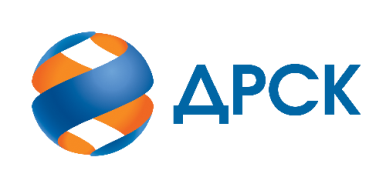                                                              АКЦИОНЕРНОЕ ОБЩЕСТВО«ДАЛЬНЕВОСТОЧНАЯ РАСПРЕДЕЛИТЕЛЬНАЯ СЕТЕВАЯ КОМПАНИЯ»